Wykonane zadania należy przysłać na adres e-mail    sosw1234@wp.pl  lub na Messengera do  05.06.2020   do 19.00     TEST DO 03.06 do 19.00

MATEMATYKA   21 i 22
                                                                                      Lekcja      21                                                                    03.06.2020r.
Temat: Test diagnostyczny z matematyki końcoworoczny dla uczniów kl.1BG
                      UCZNIOWIE SAMODZIELNIE WYKONUJĄ PONIŻSZY TEST !!!                        ŻYCZĘ POWODZENIA
Oblicz zadania 1,8,9 oraz zaznacz właściwą odpowiedź w zadaniach pozostałych
Odp. ………………………………………………………………..


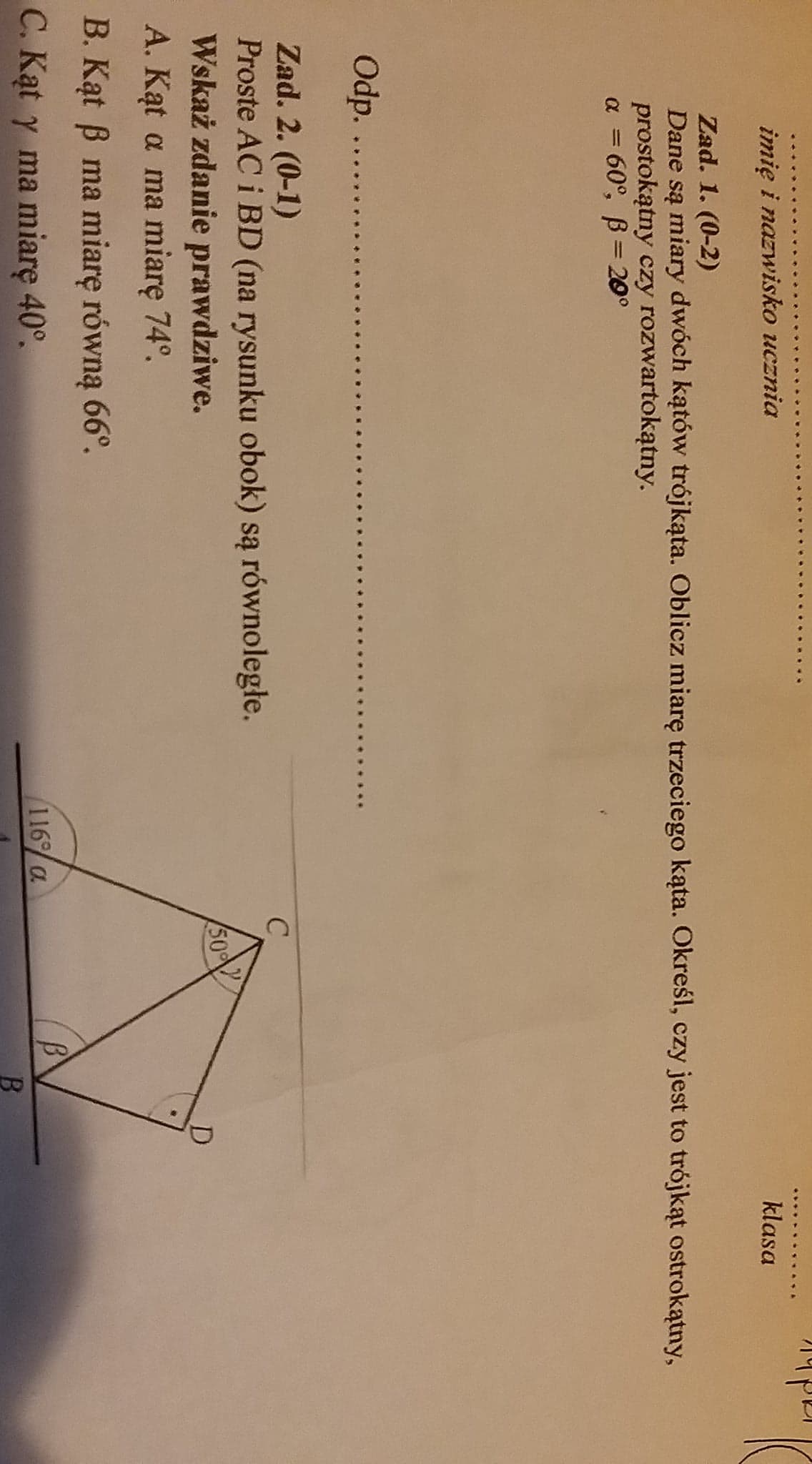 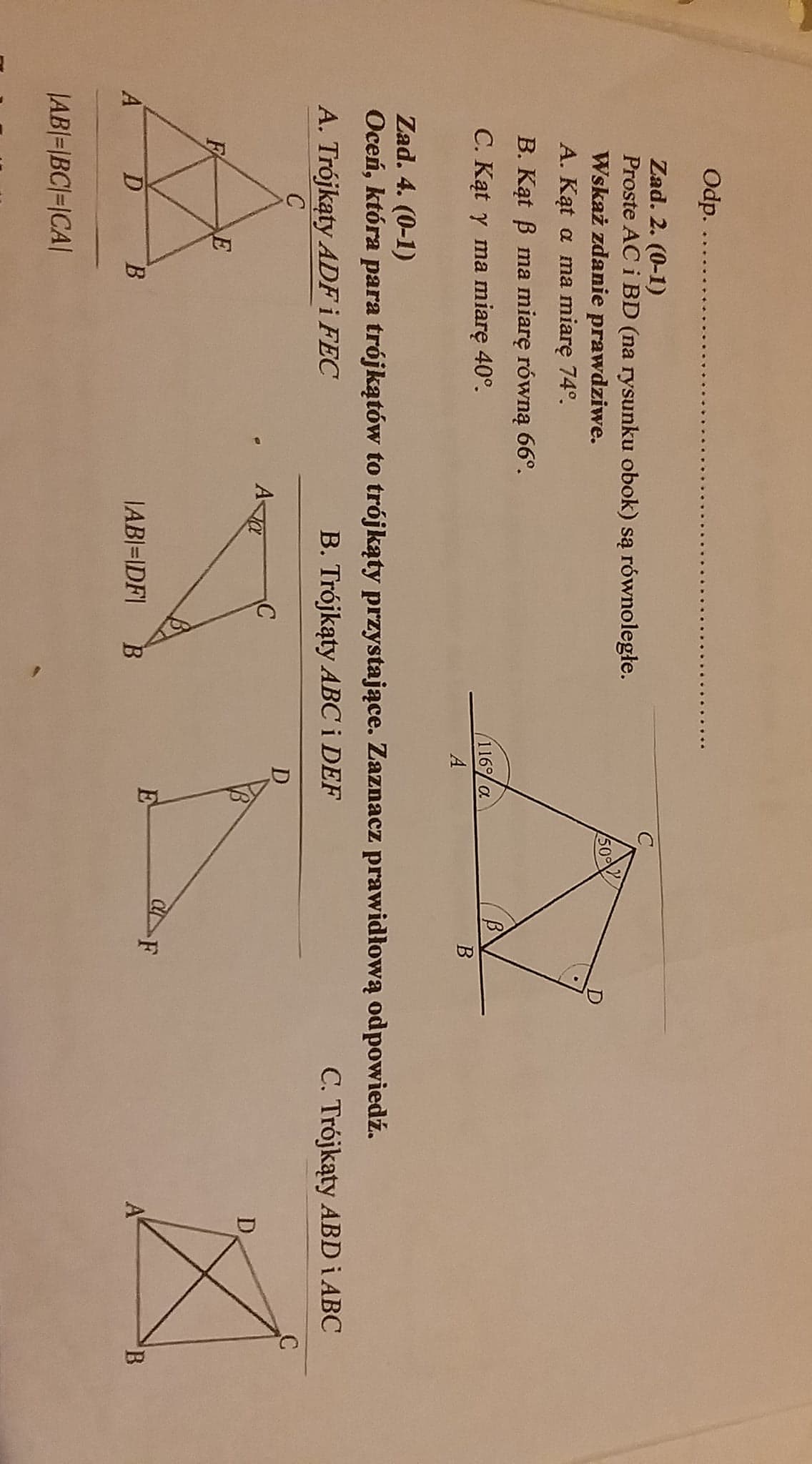 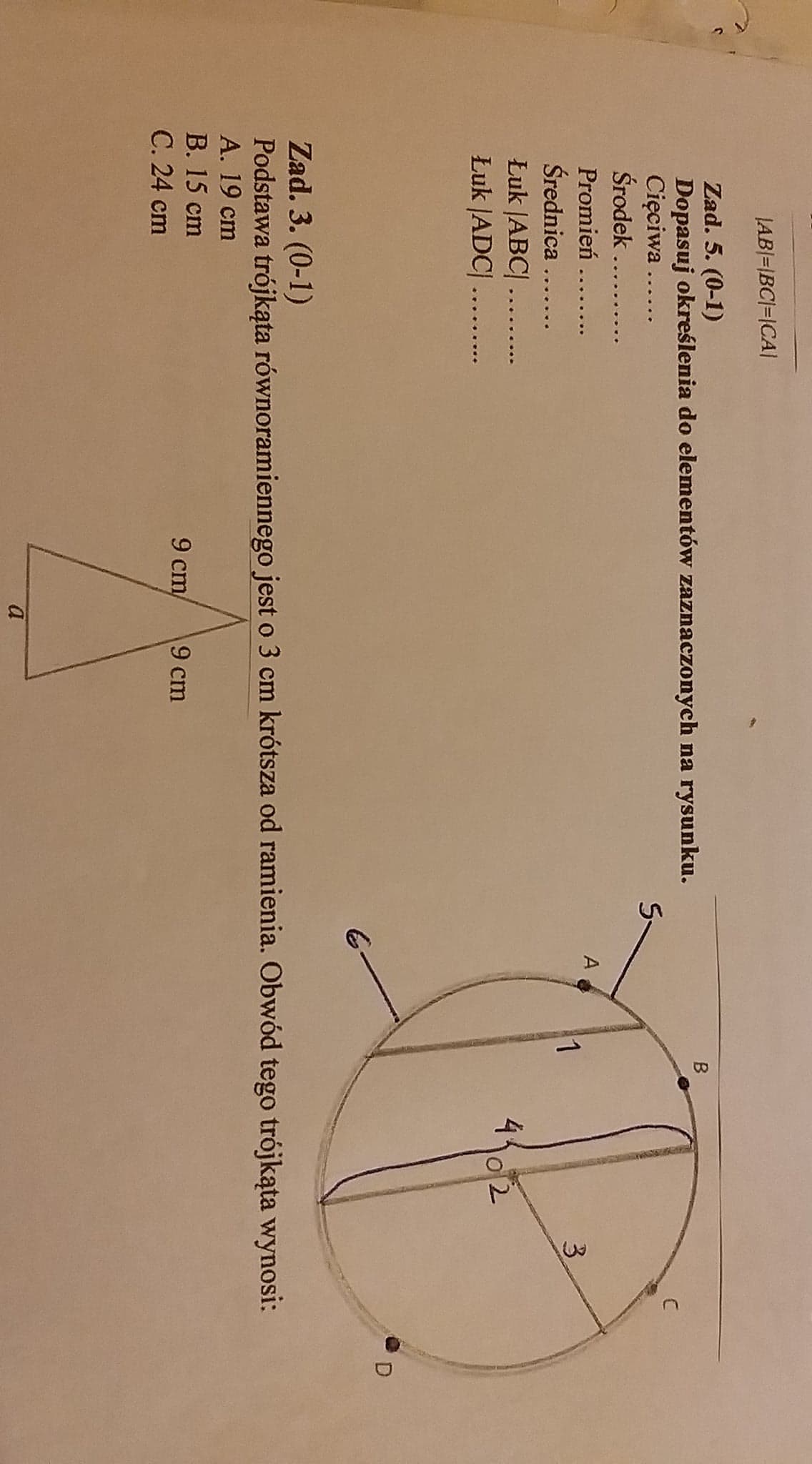 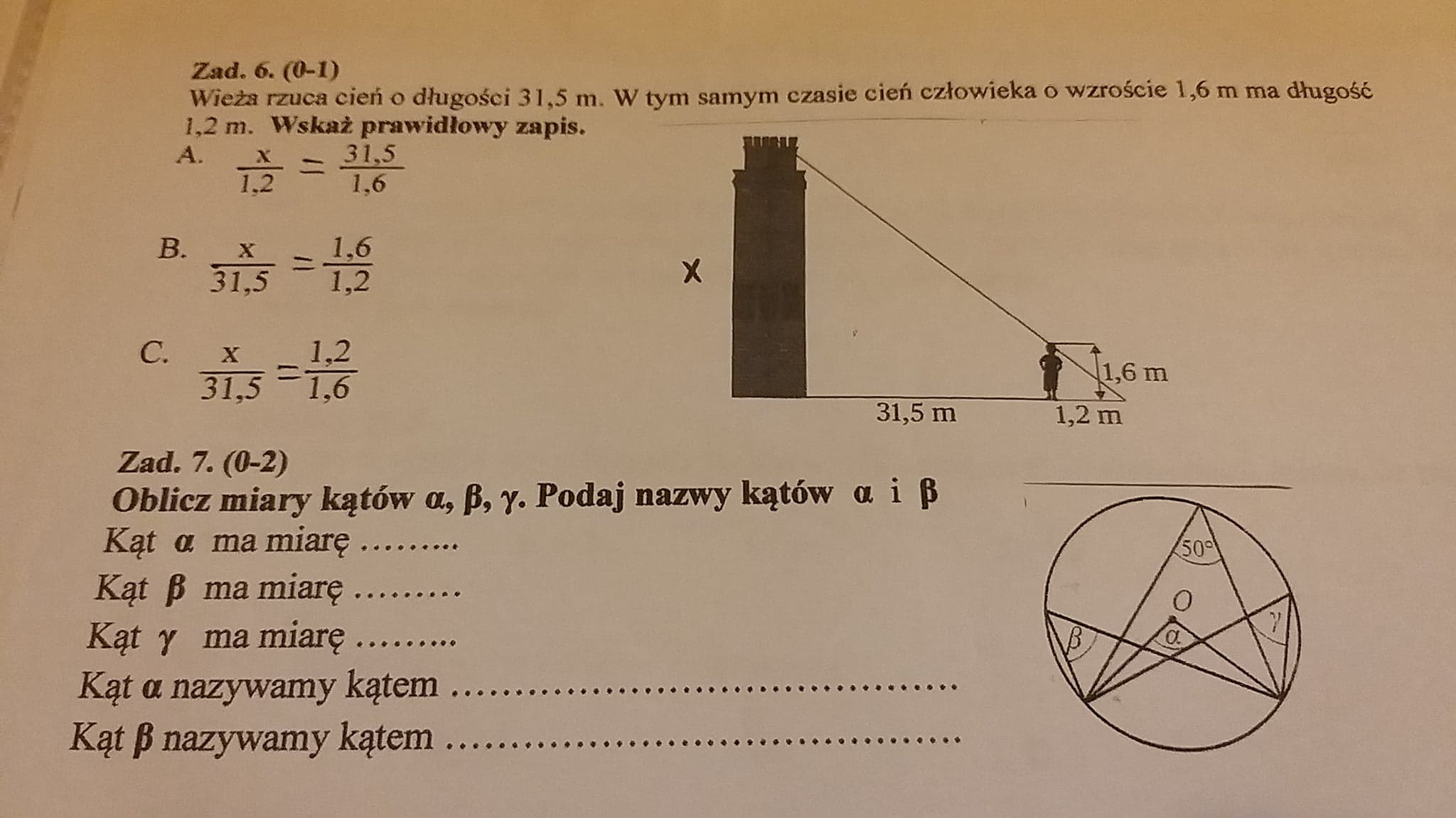 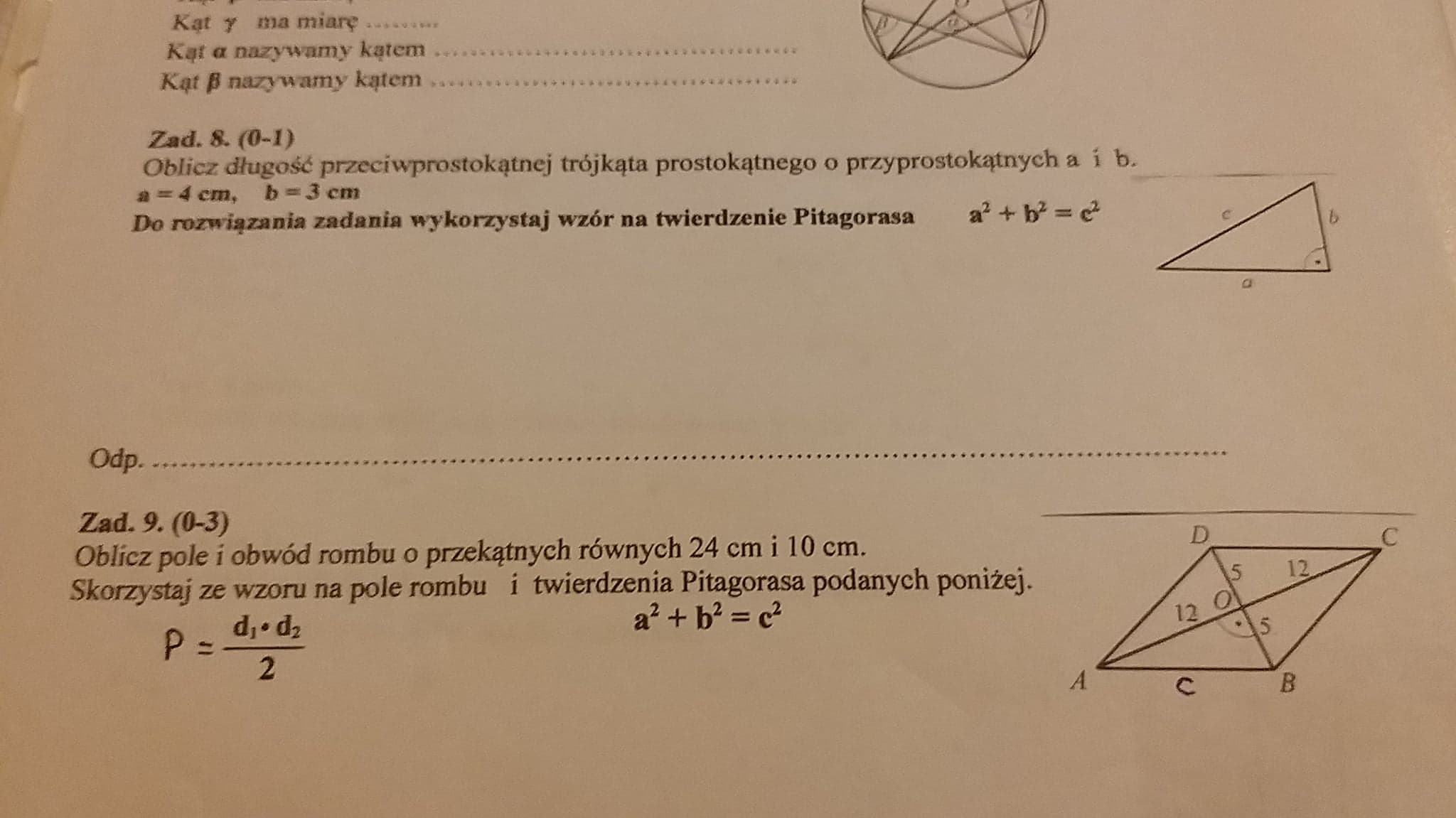 Odp. …………………………………………………………………………………………….

Odp …………………………………………………………………………………………………………………………………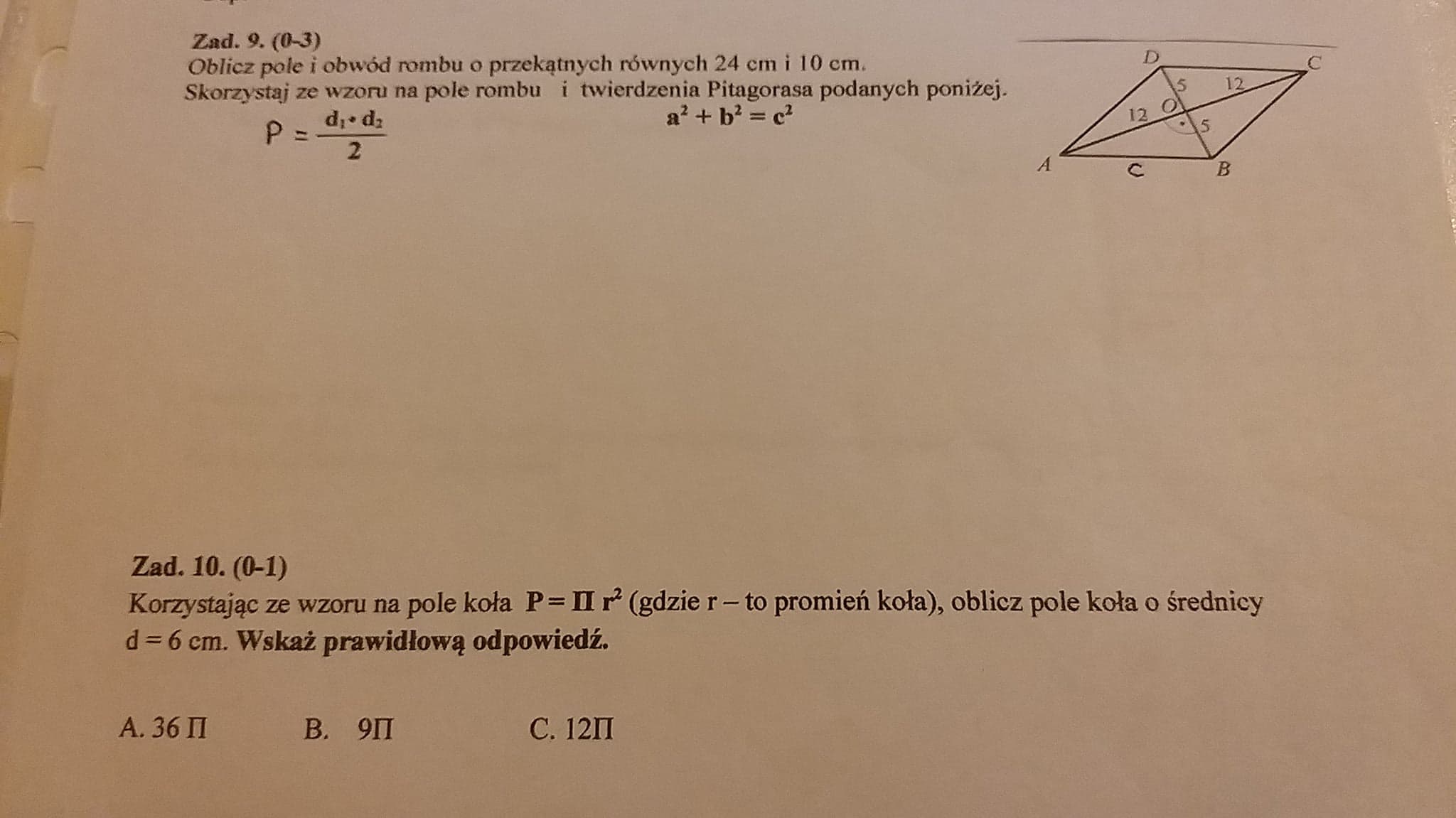 MATEMATYKA                                                                                        Lekcja   22                                                               05.06.2020r.Temat: Pola i obwody wielokątów i kół w praktyce.
Podręcznik str. 197 dla tych co mają podręczniki.Wykonaj ćwiczenia 1-a) , 2- a)  oraz zad. 1 -a), b), c) 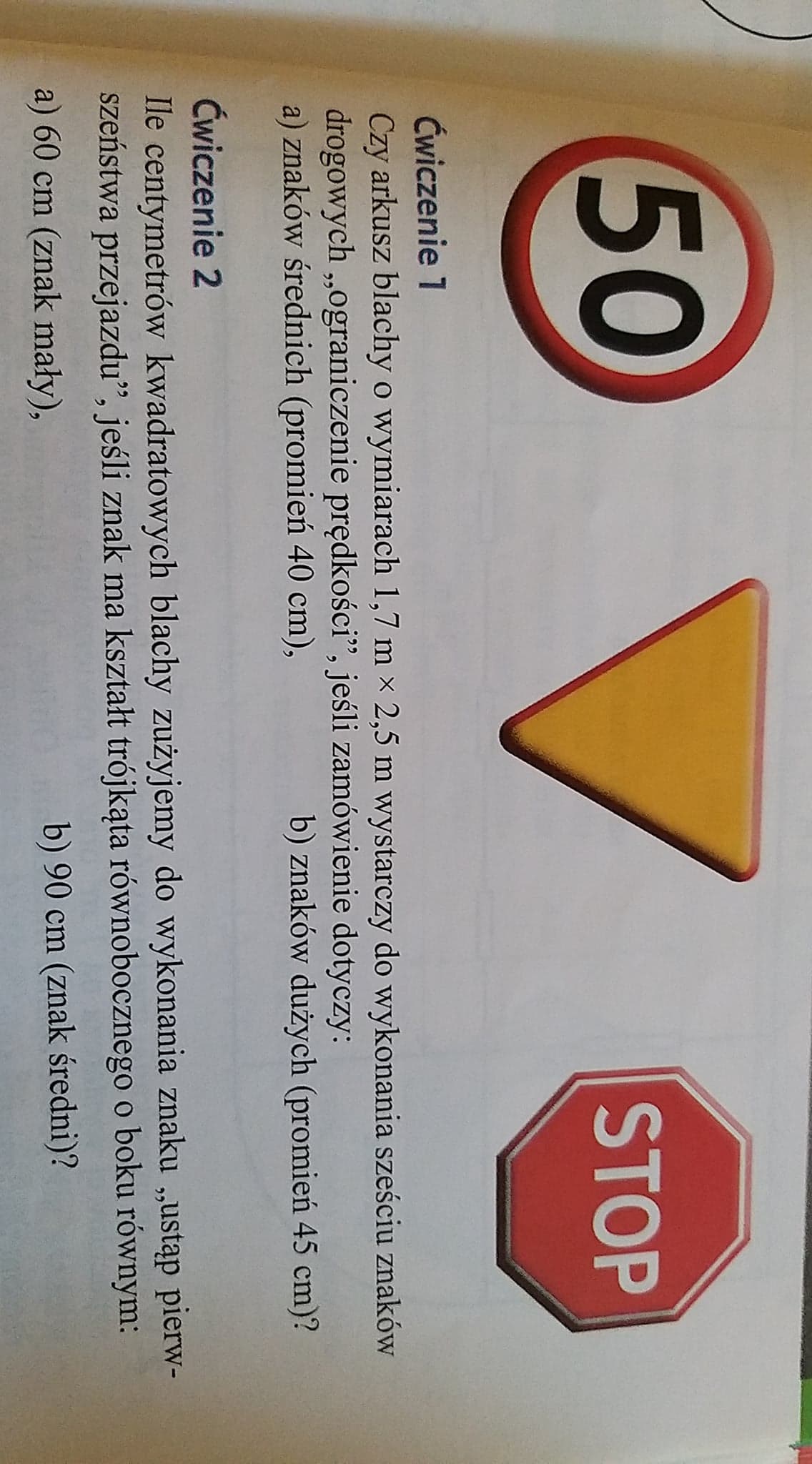 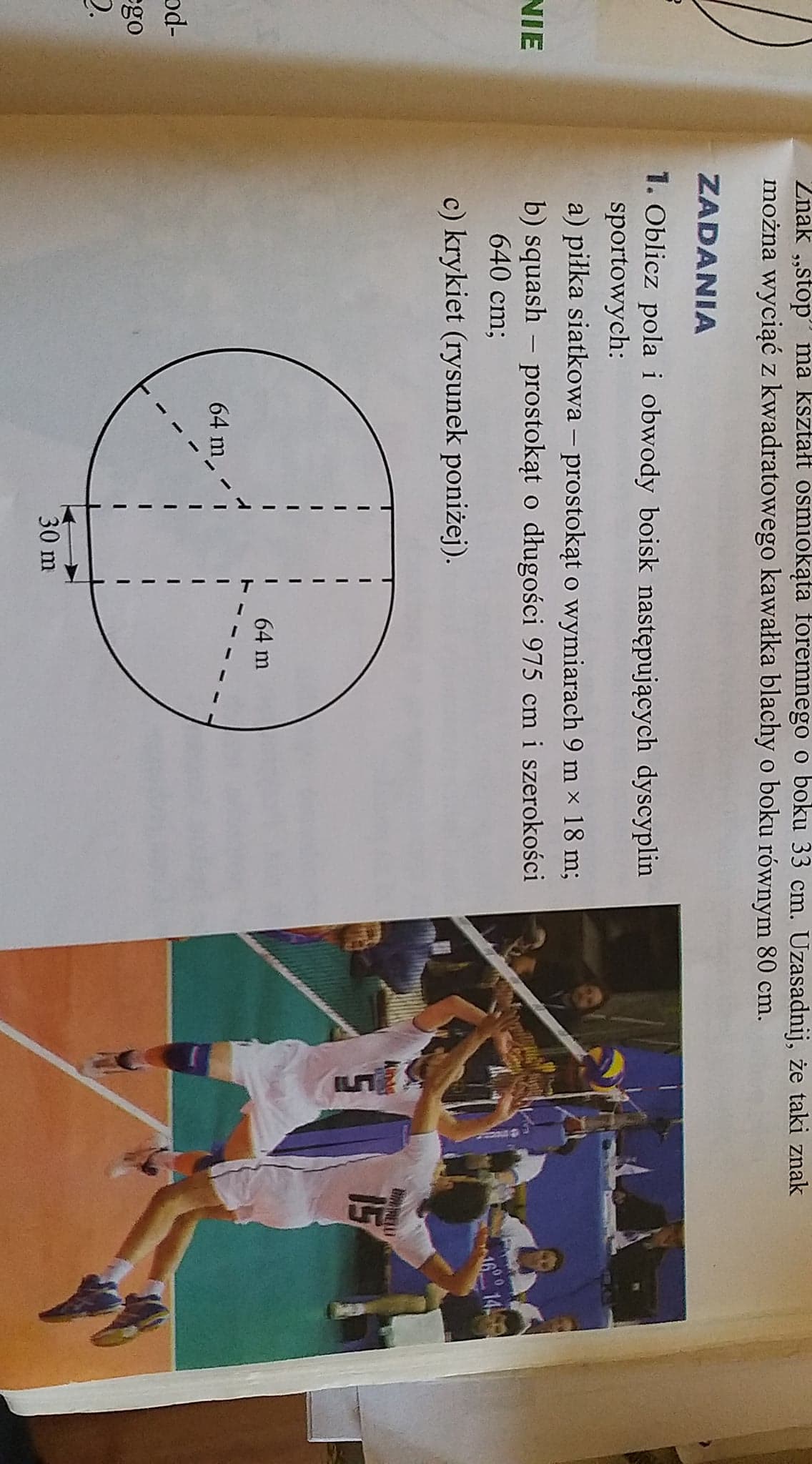 